Woodland S.T.E.A.M. Integrated Plan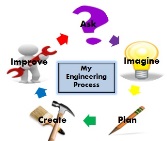 Pollution SolutionWoodland S.T.E.A.M. Integrated PlanPollution SolutionGrade Level: 3rdTime Frame:  :  March 15th—25thAsk: STEM: In the effort to preserve one of our nation’s natural resources, can we create a cost efficient device to depollute one of America’s most polluted river environments?  Humanities: How do the causes of pollutants in our rivers affect the population and the environment?Ask: STEM: In the effort to preserve one of our nation’s natural resources, can we create a cost efficient device to depollute one of America’s most polluted river environments?  Humanities: How do the causes of pollutants in our rivers affect the population and the environment?Focus StandardsMath: MGSE3.OA.3 Use multiplication and division within 100 to solve word problems in situations involving equal groups, arrays, and measurement quantities,‡ e.g., by using drawings and equations with a symbol for the unknown number to represent the problem.12 ‡See Glossary: Multiplication and Division Within 100.MGSE3.OA.8 Solve two-step word problems using the four operations. Represent these problems using equations with a letter standing for the unknown quantity. Assess the reasonableness of answers using mental computation and estimation strategies including rounding.MGSE3.NF.1 Understand a fraction 1𝑏 as the quantity formed by 1 part when a whole is partitioned into b equal parts (unit fraction); understand a fraction ab as the quantity formed by a parts of size 1𝑏. For example, 34 means there arethree 1 4 parts, so 34 = 14 + 14 + 14 .Science: S3L2. Students will recognize the effects of pollution and humans on the environment..ELA GSE3RI7: TSW use information gained ( maps/photographs) and the words in the text to  demonstrate understanding of the text ( where when why how, key events occurred)R3: Describe the relationships of a series of historical events, scientific ideas, or concept, or steps in technical procedures in a text in relation to time, sequence,)Social Studies: SS3G1: Tsw locate major topographical features. A) identify major rivers of the US.Focus StandardsMath: MGSE3.OA.3 Use multiplication and division within 100 to solve word problems in situations involving equal groups, arrays, and measurement quantities,‡ e.g., by using drawings and equations with a symbol for the unknown number to represent the problem.12 ‡See Glossary: Multiplication and Division Within 100.MGSE3.OA.8 Solve two-step word problems using the four operations. Represent these problems using equations with a letter standing for the unknown quantity. Assess the reasonableness of answers using mental computation and estimation strategies including rounding.MGSE3.NF.1 Understand a fraction 1𝑏 as the quantity formed by 1 part when a whole is partitioned into b equal parts (unit fraction); understand a fraction ab as the quantity formed by a parts of size 1𝑏. For example, 34 means there arethree 1 4 parts, so 34 = 14 + 14 + 14 .Science: S3L2. Students will recognize the effects of pollution and humans on the environment..ELA GSE3RI7: TSW use information gained ( maps/photographs) and the words in the text to  demonstrate understanding of the text ( where when why how, key events occurred)R3: Describe the relationships of a series of historical events, scientific ideas, or concept, or steps in technical procedures in a text in relation to time, sequence,)Social Studies: SS3G1: Tsw locate major topographical features. A) identify major rivers of the US.Big Idea: How can we help conserve and protect freshwater?Essential Question(s)How is this research going to effectively solve our problem?How do the causes of pollutants in our rivers affect the population and the environment?What are the causes of pollution in the major rivers of the world?What are the different types of pollutants found in our major rivers? How can we identify beneficial characteristics a device needs to contain to effectively depollute the river?What methods can be used to test the effectiveness of the device used to depollute the river?How does your device prevent entanglement and harm to any living things inhabiting the river environment?What are the different types of pollutants found in our major rivers?How do the causes of pollutants in our rivers affect the population and the environment?How is this research going to effectively solve our problem?Key Vocabulary TermsConservationReuseReduceContaminatePollutantNatural resourceWater pollutionPopulationHabitatEnvironmentRenewableDebrisPrototypeOhio RiverMississippi RiverRio GrandeHudson RiverColorado RiverEnvironmentBoundaryScarcity threatTechnology Needed-Rio Grande Nearpod,-Rivers of the World QR Codes-Ipads for Stations-Student computers-Nearpod of USA river pollution-Powerpoint of Rivers of WorldWebsites: Water Pollution- http://www.ducksters.com/science/environment/water_pollution.phpFloating Trash Can- http://theodysseyonline.com/rwu/floating-trash-cans-introducing-the-seabin-project/260980http://news.yahoo.com/surfers-invent-floating-trash-bin-clean-worlds-oceans-212348204.htmlHow to Make a Water Filter- http://filterbutler.com/blog/make-homemade-water-filterSupplies NeededAnchor charts, sticky notes, Large classroom map,  QR codes, Nonfiction textsPool noodles, fishing wires, pvc pipes, 4 plastic tubs for testing ,cups, netting Assessment:  Rivers of the World TestPollution Solution Data Collection/ReflectionAssessment:  Rivers of the World TestPollution Solution Data Collection/ReflectionCareer Connection:  A member of the Chattahoochee River Project will come to speak to all third grade students. Career Connection:  A member of the Chattahoochee River Project will come to speak to all third grade students. 